El plomo puede hacer que su niño se enferme.El plomo puede dañar el cerebro, los riñones y el sistema nervioso de los niños. Inclusive niveles bajos de plomo pueden hacer  que los niños tengan dificultades para aprender, prestar atención y tener buena  conducta.Si está embarazada, el plomo puede dañar a su  bebé.¡Llame a la Línea de ayuda del CLPPP! Contamos con información gratuita para:Los padres que deseen aprender cómo proteger a sus niños del plomo.Los inquilinos que tengan preguntas acerca de la pintura con plomo de sus casas.Los  propietarios de inmueblesque tengan preguntas acerca de la Ley del Plomo o de cómo efectuarrenovaciones en forma segura.¡ Usted! Llámenos hoy mismo.1-800-532-9571Hablamos españolDe lunes a viernes, de 9 a.m. a 5 p.m.Programa de Prevención del Envenenamiento Infantil por Plomo (Childhood Lead Poisoning Prevention Program, CLPPP)Oficina de Salud AmbientalDepartamento de Salud Pública de Massachusetts (Bureau of Environmental Health Massachusetts Department of Public Health)250 Washington Street, Seventh FloorBoston, MA 02108Proteja a su familia.¡Adelántesele al plomo!Programa de Prevención del Envenenamiento Infantil por Plomo ( Childhood Lead Poisoning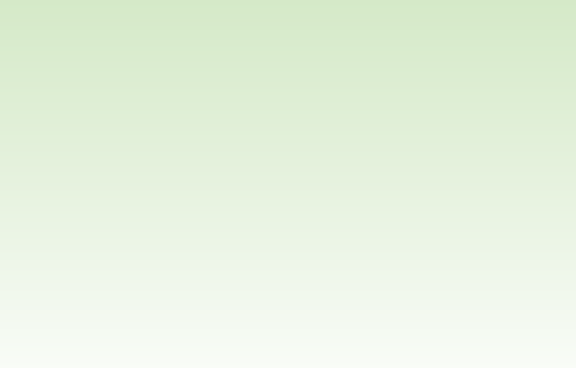 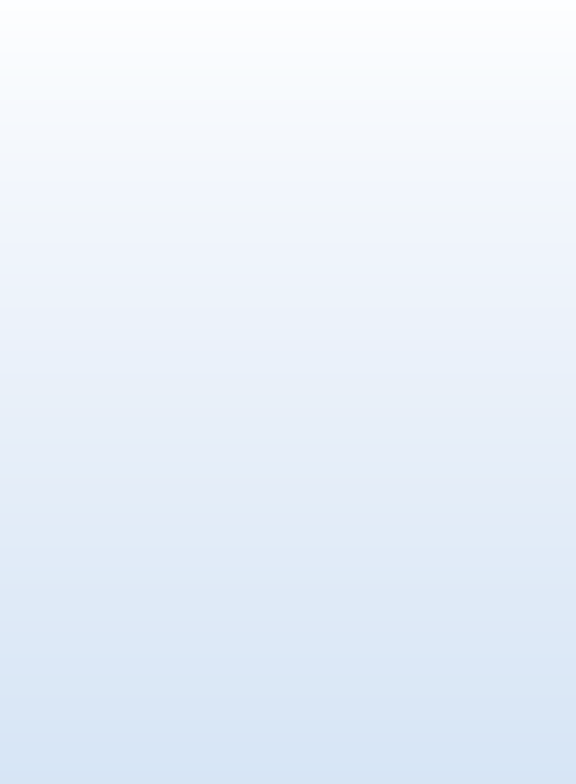 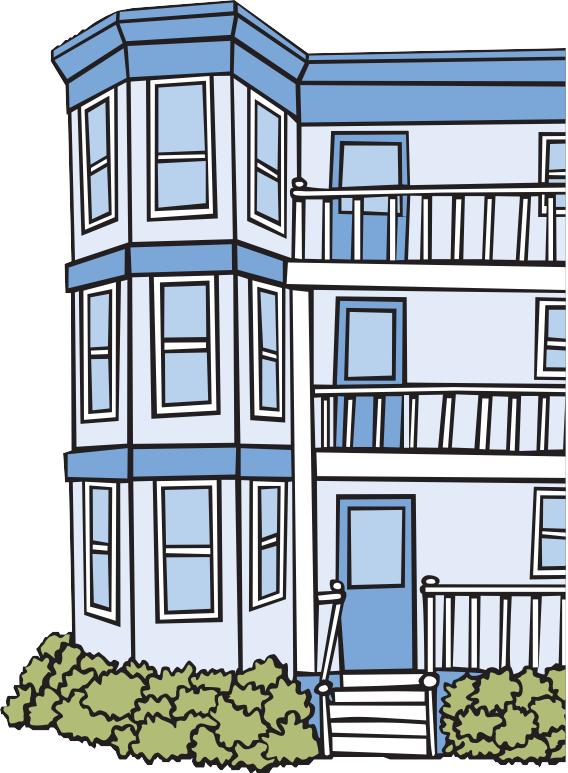 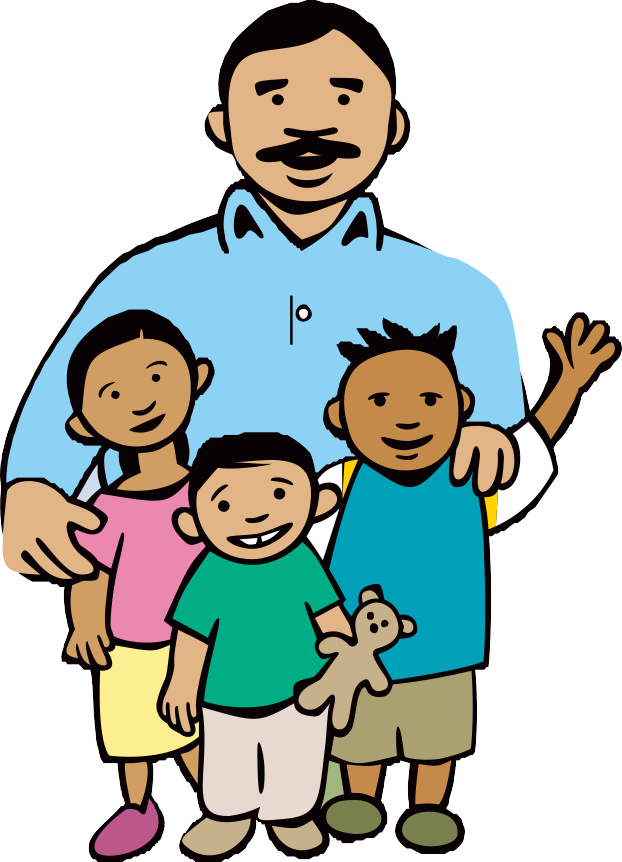 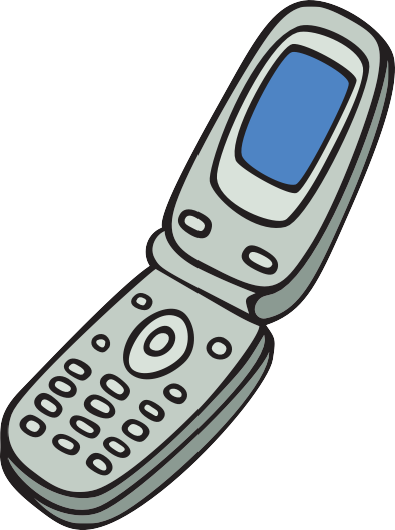 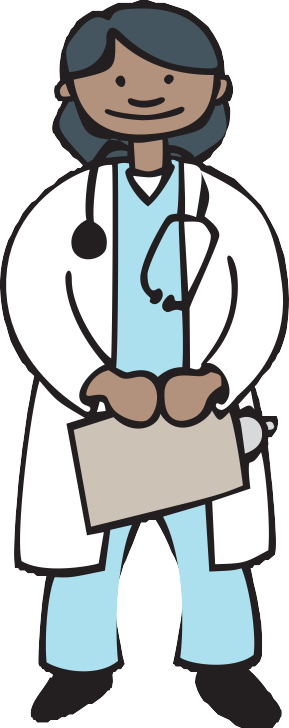 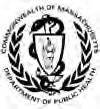 Spanish 2015www.mass.gov/dph/clpppPrevention Program, CLPPP)1-800- 532-9571¿Cómo pueden envenenarse los niños con plomo?El polvo que contiene plomo y la pintura con plomo de las casas viejas pueden envenenar a los niños. Cuando la pintura vieja se desprende y resquebraja, produce un polvo que contiene plomo. El polvo que contiene plomo también puede originarse  al:abrir y cerrar ventanas viejas, yrealizar reparaciones o renovaciones de casas viejas.Los niños pueden aspirar el polvo que contiene plomo. Parte del polvo se deposita sobre el piso  y los juguetes, e ingresa en el cuerpo del niño cuando este se mete las manos y los juguetes  en la   boca.El  plomo también puede estar presente  en:El agua y la tierraJoyas de jugueteLas ollas, los platos, los remedios caseros y los dulces de otros paísesLo que puedo hacer para proteger a mi  niñoHágale a su niño una prueba para la detección de plomo. Los niños deben realizarse esta prueba cuando tienen 1, 2, 3 y,  a veces, 4 años.   Pídalea su médico que le haga una prueba para la detección de plomo a su  niño.Prepare alimentos saludables para su niño. Los alimentos con calcio, hierro y vitamina C pueden ayudar a prevenir el envenenamiento con plomo. Lávele siempre las manos a su niño antes de las comidas.Limpie el polvo que contiene plomo. Limpie con un paño húmedo a menudo para eliminar el    polvo.Lávele las manos y los juguetes a su niño.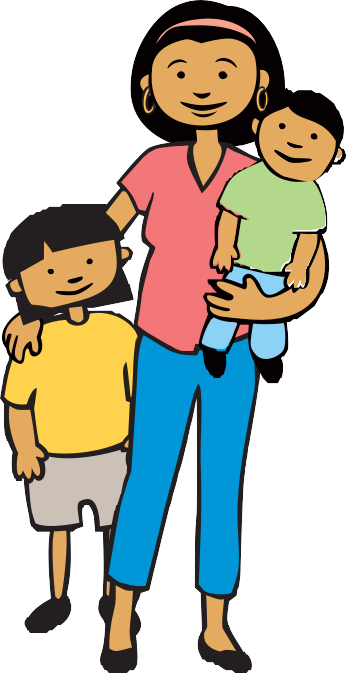 ¿Están protegidas por la ley las familias que tienen niños?Sí. La Ley del Plomo protege a los niños menores de 6 años que viven en una casa construida antes de 1978. Si la casa tiene pintura con plomo, el propietario debe solucionar el problema.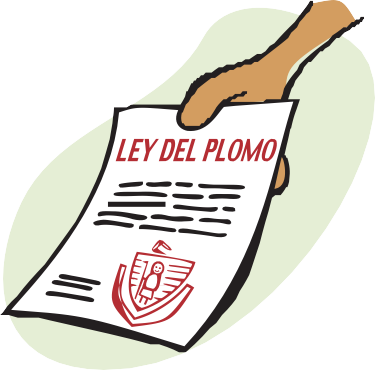 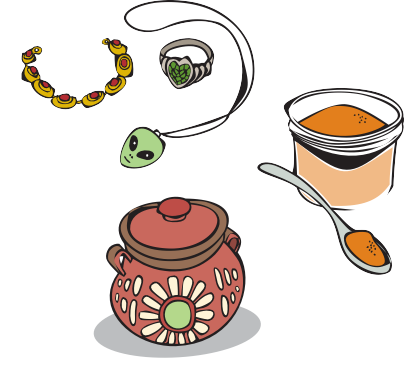  	¡Llámenos! Podemos ayudarle.  1-800-532-9571 